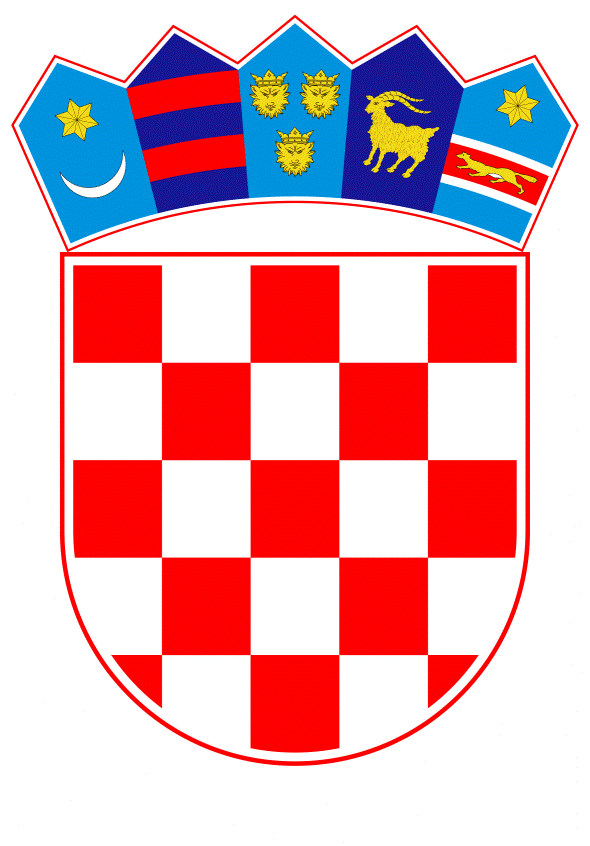 VLADA REPUBLIKE HRVATSKEZagreb, 25. srpnja 2019. godine______________________________________________________________________________________________________________________________________________________________________________________________________________________________PrijedlogNa temelju članka 31. stavka 3. Zakona o Vladi Republike Hrvatske (Narodne novine, br. 150/11, 119/14, 93/16 i 116/18), Vlada Republike Hrvatske je na sjednici održanoj ____________ 2019. godine donijelaZ A K L J U Č A K1.	Vlada Republike Hrvatske podupire realizaciju Projekta izgradnje sjeverne obilaznice Grada Preloga.2.	Zadužuje se Ministarstvo mora, prometa i infrastrukture da, u suradnji s društvom Hrvatske ceste d.o.o., osigura realizaciju Projekta iz točke 1. ovoga Zaključka, sukladno svojoj nadležnosti.3.	Nositelj Projekta iz točke 1. ovoga Zaključka je društvo Hrvatske ceste d.o.o., a za koordinaciju svih aktivnosti vezano uz provedbu ovoga Zaključka određuje se Ministarstvo mora, prometa i infrastrukture.Klasa: Urbroj:Zagreb, ____________ 2019. godinePREDSJEDNIK

mr. sc. Andrej PlenkovićO B R A Z L O Ž E NJ EDržavna cesta DC20, Čakovec – Prelog – Donja Dubrava - Đelekovec – Koprivnica predstavlja najkraću prometnu poveznicu između Čakovca i Koprivnice. Najkritičnija dionica je prolaz kroz centar Grada Preloga i Cirkovljane gdje je sa obje strane velika izgrađenost sa velikim brojem priključaka, čime je znatno smanjena sigurnost odvijanja prometa na cesti, što je razlog planirane izgradnje obilaznice.Trasa ceste Sjeverne obilaznice Preloga duga je približno 6,8 km, sa županijskim i lokalnim cestama se križa raskrižjima u nivou te ima više priključaka sa poljskim putovimaNajkritičnija dionica državne ceste D20 prolazi kroz centar Grada Preloga i Cirkovljane radi čega je znatno smanjena sigurnost odvijanja prometa. Prostorno – planskom dokumentacijom predviđena je izgradnja obilaznice Preloga izmještanjem državne ceste D20 zapadno od ulaska u Prelog, prolaskom preko poljoprivrednog zemljišta neposredno uz postojeću i planiranu gospodarsku zonu Prelog – Sjever uklapajući se u postojeći rotor (raskrižje sa Ž2033) i zatim uz poljoprivredno zemljište sjeverno od naselja Cirkovljani, te ponovnim spojem na državnu cestu D20 istočno od Cirkovljana odnosno neposredno prije mjesta Draškovec. Troškovi izgradnje procijenjeni su na 34.500.000, 00 kn bez PDV-aFinancijska sredstva za projekt Sjeverna obilaznica Preloga planirana su u Financijskom planu Hrvatskih cesta za 2019. godinu, na proračunskom kontu 4213 Ceste, željeznice i ostali prometni objekti, a u okviru aktivnosti K2005 Ostali programi zahvata na državnim cestama. U 2019. i 2020. godini planirana su sredstva za pripremu projekta  i to u iznosu 1.230.000,00 kuna u 2019., te 400.000,00 kuna u 2020. godini. Početak radova predviđa se u 2021. godini te su planirani radovi u vrijednosti 11.150.000,00 kuna. Preostala sredstva za realizaciju predmetnog zahtjeva društvo Hrvatske ceste d.o.o. predvidjet će u financijskim planovima narednih godina.Predlagatelj:Ministarstvo mora, prometa i infrastrukturePredmet:Prijedlog zaključka u vezi s Projektom izgradnje sjeverne obilaznice Grada Preloga